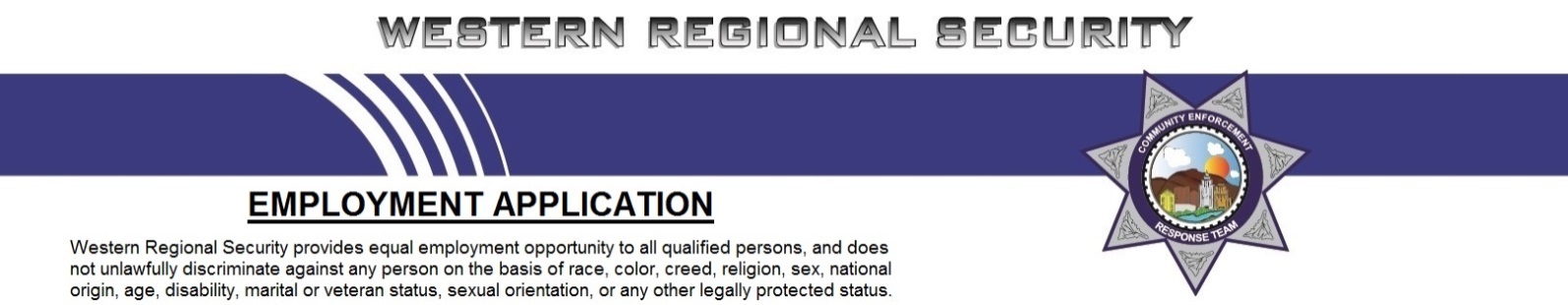 Applicant InformationApplicant InformationApplicant InformationApplicant InformationApplicant InformationApplicant InformationApplicant InformationApplicant InformationApplicant InformationApplicant InformationApplicant InformationApplicant InformationApplicant InformationApplicant InformationApplicant InformationApplicant InformationApplicant InformationApplicant InformationApplicant InformationApplicant InformationApplicant InformationApplicant InformationApplicant InformationApplicant InformationApplicant InformationApplicant InformationApplicant InformationLast NameLast NameLast NameFirstM.I.    M.I.    DateDateStreet AddressStreet AddressStreet AddressStreet AddressDate of BirthDate of BirthDate of BirthDate of BirthCityStateZIPPhone(   )    -     (   )    -     (   )    -     (   )    -     (   )    -     (   )    -     (   )    -     (   )    -     (   )    -     (   )    -     (   )    -     E-mail AddressE-mail AddressE-mail AddressDate AvailableDate AvailableDate AvailableDate AvailableSocial Security No.Social Security No.Social Security No.    -    -         -    -         -    -         -    -         -    -         -    -         -    -     Desired SalaryDesired SalaryDesired Salary$     $     $     $     Position Applied forPosition Applied forPosition Applied forPosition Applied forPosition Applied forPosition Applied forAre you a citizen of the United States?Are you a citizen of the United States?Are you a citizen of the United States?Are you a citizen of the United States?Are you a citizen of the United States?Are you a citizen of the United States?Are you a citizen of the United States?Are you a citizen of the United States?Are you a citizen of the United States?YES  YES  NO  NO  If no, are you authorized to work in the U.S.?If no, are you authorized to work in the U.S.?If no, are you authorized to work in the U.S.?If no, are you authorized to work in the U.S.?If no, are you authorized to work in the U.S.?If no, are you authorized to work in the U.S.?If no, are you authorized to work in the U.S.?If no, are you authorized to work in the U.S.?If no, are you authorized to work in the U.S.?If no, are you authorized to work in the U.S.?If no, are you authorized to work in the U.S.?YES  YES  NO Have you ever applied to or worked for Western Regional Security before?Have you ever applied to or worked for Western Regional Security before?Have you ever applied to or worked for Western Regional Security before?Have you ever applied to or worked for Western Regional Security before?Have you ever applied to or worked for Western Regional Security before?Have you ever applied to or worked for Western Regional Security before?Have you ever applied to or worked for Western Regional Security before?Have you ever applied to or worked for Western Regional Security before?Have you ever applied to or worked for Western Regional Security before?YES  YES  NO  NO  If so, when?If so, when?If so, when?If so, when?Are any of your relatives or friends currently working for Western Regional Security?Are any of your relatives or friends currently working for Western Regional Security?Are any of your relatives or friends currently working for Western Regional Security?Are any of your relatives or friends currently working for Western Regional Security?Are any of your relatives or friends currently working for Western Regional Security?Are any of your relatives or friends currently working for Western Regional Security?Are any of your relatives or friends currently working for Western Regional Security?Are any of your relatives or friends currently working for Western Regional Security?Are any of your relatives or friends currently working for Western Regional Security?YES  YES  NO  NO  If so, who?If so, who?If so, who?If so, who?Have you ever been convicted of a felony?Have you ever been convicted of a felony?Have you ever been convicted of a felony?Have you ever been convicted of a felony?Have you ever been convicted of a felony?Have you ever been convicted of a felony?Have you ever been convicted of a felony?Have you ever been convicted of a felony?Have you ever been convicted of a felony?YES  YES  NO  NO  If yes, explainIf yes, explainIf yes, explainIf yes, explainHow did you hear about this position?      Friend      Internet job Posting       Employee                                                                Newspaper Classified       Company Website       Other:         How did you hear about this position?      Friend      Internet job Posting       Employee                                                                Newspaper Classified       Company Website       Other:         How did you hear about this position?      Friend      Internet job Posting       Employee                                                                Newspaper Classified       Company Website       Other:         How did you hear about this position?      Friend      Internet job Posting       Employee                                                                Newspaper Classified       Company Website       Other:         How did you hear about this position?      Friend      Internet job Posting       Employee                                                                Newspaper Classified       Company Website       Other:         How did you hear about this position?      Friend      Internet job Posting       Employee                                                                Newspaper Classified       Company Website       Other:         How did you hear about this position?      Friend      Internet job Posting       Employee                                                                Newspaper Classified       Company Website       Other:         How did you hear about this position?      Friend      Internet job Posting       Employee                                                                Newspaper Classified       Company Website       Other:         How did you hear about this position?      Friend      Internet job Posting       Employee                                                                Newspaper Classified       Company Website       Other:         How did you hear about this position?      Friend      Internet job Posting       Employee                                                                Newspaper Classified       Company Website       Other:         How did you hear about this position?      Friend      Internet job Posting       Employee                                                                Newspaper Classified       Company Website       Other:         How did you hear about this position?      Friend      Internet job Posting       Employee                                                                Newspaper Classified       Company Website       Other:         How did you hear about this position?      Friend      Internet job Posting       Employee                                                                Newspaper Classified       Company Website       Other:         How did you hear about this position?      Friend      Internet job Posting       Employee                                                                Newspaper Classified       Company Website       Other:         How did you hear about this position?      Friend      Internet job Posting       Employee                                                                Newspaper Classified       Company Website       Other:         How did you hear about this position?      Friend      Internet job Posting       Employee                                                                Newspaper Classified       Company Website       Other:         How did you hear about this position?      Friend      Internet job Posting       Employee                                                                Newspaper Classified       Company Website       Other:         How did you hear about this position?      Friend      Internet job Posting       Employee                                                                Newspaper Classified       Company Website       Other:         How did you hear about this position?      Friend      Internet job Posting       Employee                                                                Newspaper Classified       Company Website       Other:         How did you hear about this position?      Friend      Internet job Posting       Employee                                                                Newspaper Classified       Company Website       Other:         How did you hear about this position?      Friend      Internet job Posting       Employee                                                                Newspaper Classified       Company Website       Other:         How did you hear about this position?      Friend      Internet job Posting       Employee                                                                Newspaper Classified       Company Website       Other:         How did you hear about this position?      Friend      Internet job Posting       Employee                                                                Newspaper Classified       Company Website       Other:         How did you hear about this position?      Friend      Internet job Posting       Employee                                                                Newspaper Classified       Company Website       Other:         How did you hear about this position?      Friend      Internet job Posting       Employee                                                                Newspaper Classified       Company Website       Other:         How did you hear about this position?      Friend      Internet job Posting       Employee                                                                Newspaper Classified       Company Website       Other:         How did you hear about this position?      Friend      Internet job Posting       Employee                                                                Newspaper Classified       Company Website       Other:         EducationEducationEducationEducationEducationEducationEducationEducationEducationEducationEducationEducationEducationEducationEducationEducationEducationEducationEducationEducationEducationEducationEducationEducationEducationEducationEducationHigh SchoolHigh SchoolHigh SchoolAddressAddressFromFromToToDid you graduate?Did you graduate?Did you graduate?YES  YES  NO  NO  NO  DegreeDegreeDegreeCollegeCollegeAddressAddressFromFromToToDid you graduate?Did you graduate?Did you graduate?YES  YES  NO  NO  NO  DegreeDegreeDegreeOtherOtherAddressAddressFromFromToToDid you graduate?Did you graduate?Did you graduate?YES  YES  NO  NO  NO  DegreeDegreeDegreeReferencesReferencesReferencesReferencesReferencesReferencesReferencesReferencesReferencesReferencesReferencesReferencesReferencesReferencesReferencesReferencesReferencesReferencesReferencesReferencesReferencesReferencesReferencesReferencesReferencesReferencesReferencesPlease list three professional references.Please list three professional references.Please list three professional references.Please list three professional references.Please list three professional references.Please list three professional references.Please list three professional references.Please list three professional references.Please list three professional references.Please list three professional references.Please list three professional references.Please list three professional references.Please list three professional references.Please list three professional references.Please list three professional references.Please list three professional references.Please list three professional references.Please list three professional references.Please list three professional references.Please list three professional references.Please list three professional references.Please list three professional references.Please list three professional references.Please list three professional references.Please list three professional references.Please list three professional references.Please list three professional references.Full NameFull NameFull NameRelationshipRelationshipRelationshipRelationshipRelationshipCompanyCompanyCompanyPhonePhonePhonePhone(   )    -     (   )    -     (   )    -     (   )    -     (   )    -     (   )    -     (   )    -     (   )    -     (   )    -     AddressAddressAddressFull NameFull NameFull NameRelationshipRelationshipRelationshipRelationshipRelationshipCompanyCompanyCompanyPhonePhonePhonePhone(   )    -     (   )    -     (   )    -     (   )    -     (   )    -     (   )    -     (   )    -     (   )    -     (   )    -     AddressAddressAddressFull NameFull NameFull NameRelationshipRelationshipRelationshipRelationshipRelationshipCompanyCompanyCompanyPhonePhonePhonePhone(   )    -     (   )    -     (   )    -     (   )    -     (   )    -     (   )    -     (   )    -     (   )    -     (   )    -     AddressAddressAddressPrevious EmploymentPrevious EmploymentPrevious EmploymentPrevious EmploymentPrevious EmploymentPrevious EmploymentPrevious EmploymentPrevious EmploymentPrevious EmploymentPrevious EmploymentPrevious EmploymentPrevious EmploymentPrevious EmploymentPrevious EmploymentPrevious EmploymentPrevious EmploymentPrevious EmploymentPrevious EmploymentPrevious EmploymentPrevious EmploymentCompanyCompanyCompanyPhone   (   )    -     (   )    -     (   )    -     (   )    -     (   )    -     (   )    -     (   )    -     AddressAddressSupervisorSupervisorJob TitleJob TitleStarting SalaryStarting Salary$     $     $     Ending SalaryEnding SalaryEnding SalaryEnding Salary$     ResponsibilitiesResponsibilitiesResponsibilitiesResponsibilitiesResponsibilitiesFromToToReason for LeavingReason for LeavingMay we contact your previous supervisor for a reference?May we contact your previous supervisor for a reference?May we contact your previous supervisor for a reference?May we contact your previous supervisor for a reference?May we contact your previous supervisor for a reference?May we contact your previous supervisor for a reference?May we contact your previous supervisor for a reference?May we contact your previous supervisor for a reference?May we contact your previous supervisor for a reference?May we contact your previous supervisor for a reference?May we contact your previous supervisor for a reference?YES  NO  CompanyCompanyCompanyPhone(   )    -     (   )    -     (   )    -     (   )    -     (   )    -     (   )    -     (   )    -     AddressAddressSupervisorSupervisorJob TitleJob TitleStarting SalaryStarting Salary$     $     $     Ending SalaryEnding SalaryEnding SalaryEnding Salary$     ResponsibilitiesResponsibilitiesResponsibilitiesResponsibilitiesResponsibilitiesFromToToReason for LeavingReason for LeavingMay we contact your previous supervisor for a reference?May we contact your previous supervisor for a reference?May we contact your previous supervisor for a reference?May we contact your previous supervisor for a reference?May we contact your previous supervisor for a reference?May we contact your previous supervisor for a reference?May we contact your previous supervisor for a reference?May we contact your previous supervisor for a reference?May we contact your previous supervisor for a reference?May we contact your previous supervisor for a reference?May we contact your previous supervisor for a reference?YES  NO  CompanyCompanyPhone(   )    -     (   )    -     (   )    -     (   )    -     (   )    -     (   )    -     (   )    -     AddressAddressSupervisorSupervisorJob TitleJob TitleStarting SalaryStarting Salary$     $     $     Ending SalaryEnding SalaryEnding SalaryEnding Salary$     ResponsibilitiesResponsibilitiesResponsibilitiesResponsibilitiesResponsibilitiesFromToToReason for LeavingReason for LeavingMay we contact your previous supervisor for a reference?May we contact your previous supervisor for a reference?May we contact your previous supervisor for a reference?May we contact your previous supervisor for a reference?May we contact your previous supervisor for a reference?May we contact your previous supervisor for a reference?May we contact your previous supervisor for a reference?May we contact your previous supervisor for a reference?May we contact your previous supervisor for a reference?May we contact your previous supervisor for a reference?May we contact your previous supervisor for a reference?YES  NO  Military ServiceMilitary ServiceMilitary ServiceMilitary ServiceMilitary ServiceMilitary ServiceMilitary ServiceMilitary ServiceMilitary ServiceMilitary ServiceMilitary ServiceMilitary ServiceMilitary ServiceMilitary ServiceMilitary ServiceMilitary ServiceMilitary ServiceMilitary ServiceMilitary ServiceMilitary ServiceBranchBranchFromFromToRank at DischargeRank at DischargeRank at DischargeRank at DischargeRank at DischargeRank at DischargeType of DischargeType of DischargeType of DischargeType of DischargeType of DischargeIf other than honorable, explainIf other than honorable, explainIf other than honorable, explainIf other than honorable, explainIf other than honorable, explainIf other than honorable, explainIf other than honorable, explainIf other than honorable, explainDisclaimer and SignatureDisclaimer and SignatureDisclaimer and SignatureDisclaimer and SignatureDisclaimer and SignatureDisclaimer and SignatureDisclaimer and SignatureDisclaimer and SignatureDisclaimer and SignatureDisclaimer and SignatureDisclaimer and SignatureDisclaimer and SignatureDisclaimer and SignatureDisclaimer and SignatureDisclaimer and SignatureDisclaimer and SignatureDisclaimer and SignatureDisclaimer and SignatureDisclaimer and SignatureDisclaimer and SignatureI certify that the facts set forth in this application are true, complete, and correct to the best of my knowledge. I understand that any misrepresentations, falsifications, or omissions on this application can be grounds for rejection of my application or, if I am employed by this company, for my immediate termination from employment. I authorize Western Regional Security to make any necessary inquiries and investigations into my education, military, or employment history. I further authorize, unless otherwise indicated on this application, the release of my information to Western Regional Security by any of the schools, services, or employers listed on this application.I certify that the facts set forth in this application are true, complete, and correct to the best of my knowledge. I understand that any misrepresentations, falsifications, or omissions on this application can be grounds for rejection of my application or, if I am employed by this company, for my immediate termination from employment. I authorize Western Regional Security to make any necessary inquiries and investigations into my education, military, or employment history. I further authorize, unless otherwise indicated on this application, the release of my information to Western Regional Security by any of the schools, services, or employers listed on this application.I certify that the facts set forth in this application are true, complete, and correct to the best of my knowledge. I understand that any misrepresentations, falsifications, or omissions on this application can be grounds for rejection of my application or, if I am employed by this company, for my immediate termination from employment. I authorize Western Regional Security to make any necessary inquiries and investigations into my education, military, or employment history. I further authorize, unless otherwise indicated on this application, the release of my information to Western Regional Security by any of the schools, services, or employers listed on this application.I certify that the facts set forth in this application are true, complete, and correct to the best of my knowledge. I understand that any misrepresentations, falsifications, or omissions on this application can be grounds for rejection of my application or, if I am employed by this company, for my immediate termination from employment. I authorize Western Regional Security to make any necessary inquiries and investigations into my education, military, or employment history. I further authorize, unless otherwise indicated on this application, the release of my information to Western Regional Security by any of the schools, services, or employers listed on this application.I certify that the facts set forth in this application are true, complete, and correct to the best of my knowledge. I understand that any misrepresentations, falsifications, or omissions on this application can be grounds for rejection of my application or, if I am employed by this company, for my immediate termination from employment. I authorize Western Regional Security to make any necessary inquiries and investigations into my education, military, or employment history. I further authorize, unless otherwise indicated on this application, the release of my information to Western Regional Security by any of the schools, services, or employers listed on this application.I certify that the facts set forth in this application are true, complete, and correct to the best of my knowledge. I understand that any misrepresentations, falsifications, or omissions on this application can be grounds for rejection of my application or, if I am employed by this company, for my immediate termination from employment. I authorize Western Regional Security to make any necessary inquiries and investigations into my education, military, or employment history. I further authorize, unless otherwise indicated on this application, the release of my information to Western Regional Security by any of the schools, services, or employers listed on this application.I certify that the facts set forth in this application are true, complete, and correct to the best of my knowledge. I understand that any misrepresentations, falsifications, or omissions on this application can be grounds for rejection of my application or, if I am employed by this company, for my immediate termination from employment. I authorize Western Regional Security to make any necessary inquiries and investigations into my education, military, or employment history. I further authorize, unless otherwise indicated on this application, the release of my information to Western Regional Security by any of the schools, services, or employers listed on this application.I certify that the facts set forth in this application are true, complete, and correct to the best of my knowledge. I understand that any misrepresentations, falsifications, or omissions on this application can be grounds for rejection of my application or, if I am employed by this company, for my immediate termination from employment. I authorize Western Regional Security to make any necessary inquiries and investigations into my education, military, or employment history. I further authorize, unless otherwise indicated on this application, the release of my information to Western Regional Security by any of the schools, services, or employers listed on this application.I certify that the facts set forth in this application are true, complete, and correct to the best of my knowledge. I understand that any misrepresentations, falsifications, or omissions on this application can be grounds for rejection of my application or, if I am employed by this company, for my immediate termination from employment. I authorize Western Regional Security to make any necessary inquiries and investigations into my education, military, or employment history. I further authorize, unless otherwise indicated on this application, the release of my information to Western Regional Security by any of the schools, services, or employers listed on this application.I certify that the facts set forth in this application are true, complete, and correct to the best of my knowledge. I understand that any misrepresentations, falsifications, or omissions on this application can be grounds for rejection of my application or, if I am employed by this company, for my immediate termination from employment. I authorize Western Regional Security to make any necessary inquiries and investigations into my education, military, or employment history. I further authorize, unless otherwise indicated on this application, the release of my information to Western Regional Security by any of the schools, services, or employers listed on this application.I certify that the facts set forth in this application are true, complete, and correct to the best of my knowledge. I understand that any misrepresentations, falsifications, or omissions on this application can be grounds for rejection of my application or, if I am employed by this company, for my immediate termination from employment. I authorize Western Regional Security to make any necessary inquiries and investigations into my education, military, or employment history. I further authorize, unless otherwise indicated on this application, the release of my information to Western Regional Security by any of the schools, services, or employers listed on this application.I certify that the facts set forth in this application are true, complete, and correct to the best of my knowledge. I understand that any misrepresentations, falsifications, or omissions on this application can be grounds for rejection of my application or, if I am employed by this company, for my immediate termination from employment. I authorize Western Regional Security to make any necessary inquiries and investigations into my education, military, or employment history. I further authorize, unless otherwise indicated on this application, the release of my information to Western Regional Security by any of the schools, services, or employers listed on this application.I certify that the facts set forth in this application are true, complete, and correct to the best of my knowledge. I understand that any misrepresentations, falsifications, or omissions on this application can be grounds for rejection of my application or, if I am employed by this company, for my immediate termination from employment. I authorize Western Regional Security to make any necessary inquiries and investigations into my education, military, or employment history. I further authorize, unless otherwise indicated on this application, the release of my information to Western Regional Security by any of the schools, services, or employers listed on this application.I certify that the facts set forth in this application are true, complete, and correct to the best of my knowledge. I understand that any misrepresentations, falsifications, or omissions on this application can be grounds for rejection of my application or, if I am employed by this company, for my immediate termination from employment. I authorize Western Regional Security to make any necessary inquiries and investigations into my education, military, or employment history. I further authorize, unless otherwise indicated on this application, the release of my information to Western Regional Security by any of the schools, services, or employers listed on this application.I certify that the facts set forth in this application are true, complete, and correct to the best of my knowledge. I understand that any misrepresentations, falsifications, or omissions on this application can be grounds for rejection of my application or, if I am employed by this company, for my immediate termination from employment. I authorize Western Regional Security to make any necessary inquiries and investigations into my education, military, or employment history. I further authorize, unless otherwise indicated on this application, the release of my information to Western Regional Security by any of the schools, services, or employers listed on this application.I certify that the facts set forth in this application are true, complete, and correct to the best of my knowledge. I understand that any misrepresentations, falsifications, or omissions on this application can be grounds for rejection of my application or, if I am employed by this company, for my immediate termination from employment. I authorize Western Regional Security to make any necessary inquiries and investigations into my education, military, or employment history. I further authorize, unless otherwise indicated on this application, the release of my information to Western Regional Security by any of the schools, services, or employers listed on this application.I certify that the facts set forth in this application are true, complete, and correct to the best of my knowledge. I understand that any misrepresentations, falsifications, or omissions on this application can be grounds for rejection of my application or, if I am employed by this company, for my immediate termination from employment. I authorize Western Regional Security to make any necessary inquiries and investigations into my education, military, or employment history. I further authorize, unless otherwise indicated on this application, the release of my information to Western Regional Security by any of the schools, services, or employers listed on this application.I certify that the facts set forth in this application are true, complete, and correct to the best of my knowledge. I understand that any misrepresentations, falsifications, or omissions on this application can be grounds for rejection of my application or, if I am employed by this company, for my immediate termination from employment. I authorize Western Regional Security to make any necessary inquiries and investigations into my education, military, or employment history. I further authorize, unless otherwise indicated on this application, the release of my information to Western Regional Security by any of the schools, services, or employers listed on this application.I certify that the facts set forth in this application are true, complete, and correct to the best of my knowledge. I understand that any misrepresentations, falsifications, or omissions on this application can be grounds for rejection of my application or, if I am employed by this company, for my immediate termination from employment. I authorize Western Regional Security to make any necessary inquiries and investigations into my education, military, or employment history. I further authorize, unless otherwise indicated on this application, the release of my information to Western Regional Security by any of the schools, services, or employers listed on this application.I certify that the facts set forth in this application are true, complete, and correct to the best of my knowledge. I understand that any misrepresentations, falsifications, or omissions on this application can be grounds for rejection of my application or, if I am employed by this company, for my immediate termination from employment. I authorize Western Regional Security to make any necessary inquiries and investigations into my education, military, or employment history. I further authorize, unless otherwise indicated on this application, the release of my information to Western Regional Security by any of the schools, services, or employers listed on this application.SignatureSignatureSignatureSignatureDateFor Official Use OnlyDate Received: _______________,  20_____Reviewed by: ________________________________________________Comments: __________________________________________________________________________________________________________________________________________________________________________________________________________________________________________________________________________________________________________________________________________________________________________________________________________________________________________________________________________________________________________________________________________________________________________________________________________________________For Official Use OnlyDate Received: _______________,  20_____Reviewed by: ________________________________________________Comments: __________________________________________________________________________________________________________________________________________________________________________________________________________________________________________________________________________________________________________________________________________________________________________________________________________________________________________________________________________________________________________________________________________________________________________________________________________________________For Official Use OnlyDate Received: _______________,  20_____Reviewed by: ________________________________________________Comments: __________________________________________________________________________________________________________________________________________________________________________________________________________________________________________________________________________________________________________________________________________________________________________________________________________________________________________________________________________________________________________________________________________________________________________________________________________________________For Official Use OnlyDate Received: _______________,  20_____Reviewed by: ________________________________________________Comments: __________________________________________________________________________________________________________________________________________________________________________________________________________________________________________________________________________________________________________________________________________________________________________________________________________________________________________________________________________________________________________________________________________________________________________________________________________________________For Official Use OnlyDate Received: _______________,  20_____Reviewed by: ________________________________________________Comments: __________________________________________________________________________________________________________________________________________________________________________________________________________________________________________________________________________________________________________________________________________________________________________________________________________________________________________________________________________________________________________________________________________________________________________________________________________________________For Official Use OnlyDate Received: _______________,  20_____Reviewed by: ________________________________________________Comments: __________________________________________________________________________________________________________________________________________________________________________________________________________________________________________________________________________________________________________________________________________________________________________________________________________________________________________________________________________________________________________________________________________________________________________________________________________________________For Official Use OnlyDate Received: _______________,  20_____Reviewed by: ________________________________________________Comments: __________________________________________________________________________________________________________________________________________________________________________________________________________________________________________________________________________________________________________________________________________________________________________________________________________________________________________________________________________________________________________________________________________________________________________________________________________________________For Official Use OnlyDate Received: _______________,  20_____Reviewed by: ________________________________________________Comments: __________________________________________________________________________________________________________________________________________________________________________________________________________________________________________________________________________________________________________________________________________________________________________________________________________________________________________________________________________________________________________________________________________________________________________________________________________________________For Official Use OnlyDate Received: _______________,  20_____Reviewed by: ________________________________________________Comments: __________________________________________________________________________________________________________________________________________________________________________________________________________________________________________________________________________________________________________________________________________________________________________________________________________________________________________________________________________________________________________________________________________________________________________________________________________________________For Official Use OnlyDate Received: _______________,  20_____Reviewed by: ________________________________________________Comments: __________________________________________________________________________________________________________________________________________________________________________________________________________________________________________________________________________________________________________________________________________________________________________________________________________________________________________________________________________________________________________________________________________________________________________________________________________________________For Official Use OnlyDate Received: _______________,  20_____Reviewed by: ________________________________________________Comments: __________________________________________________________________________________________________________________________________________________________________________________________________________________________________________________________________________________________________________________________________________________________________________________________________________________________________________________________________________________________________________________________________________________________________________________________________________________________For Official Use OnlyDate Received: _______________,  20_____Reviewed by: ________________________________________________Comments: __________________________________________________________________________________________________________________________________________________________________________________________________________________________________________________________________________________________________________________________________________________________________________________________________________________________________________________________________________________________________________________________________________________________________________________________________________________________For Official Use OnlyDate Received: _______________,  20_____Reviewed by: ________________________________________________Comments: __________________________________________________________________________________________________________________________________________________________________________________________________________________________________________________________________________________________________________________________________________________________________________________________________________________________________________________________________________________________________________________________________________________________________________________________________________________________For Official Use OnlyDate Received: _______________,  20_____Reviewed by: ________________________________________________Comments: __________________________________________________________________________________________________________________________________________________________________________________________________________________________________________________________________________________________________________________________________________________________________________________________________________________________________________________________________________________________________________________________________________________________________________________________________________________________For Official Use OnlyDate Received: _______________,  20_____Reviewed by: ________________________________________________Comments: __________________________________________________________________________________________________________________________________________________________________________________________________________________________________________________________________________________________________________________________________________________________________________________________________________________________________________________________________________________________________________________________________________________________________________________________________________________________For Official Use OnlyDate Received: _______________,  20_____Reviewed by: ________________________________________________Comments: __________________________________________________________________________________________________________________________________________________________________________________________________________________________________________________________________________________________________________________________________________________________________________________________________________________________________________________________________________________________________________________________________________________________________________________________________________________________For Official Use OnlyDate Received: _______________,  20_____Reviewed by: ________________________________________________Comments: __________________________________________________________________________________________________________________________________________________________________________________________________________________________________________________________________________________________________________________________________________________________________________________________________________________________________________________________________________________________________________________________________________________________________________________________________________________________For Official Use OnlyDate Received: _______________,  20_____Reviewed by: ________________________________________________Comments: __________________________________________________________________________________________________________________________________________________________________________________________________________________________________________________________________________________________________________________________________________________________________________________________________________________________________________________________________________________________________________________________________________________________________________________________________________________________For Official Use OnlyDate Received: _______________,  20_____Reviewed by: ________________________________________________Comments: __________________________________________________________________________________________________________________________________________________________________________________________________________________________________________________________________________________________________________________________________________________________________________________________________________________________________________________________________________________________________________________________________________________________________________________________________________________________For Official Use OnlyDate Received: _______________,  20_____Reviewed by: ________________________________________________Comments: __________________________________________________________________________________________________________________________________________________________________________________________________________________________________________________________________________________________________________________________________________________________________________________________________________________________________________________________________________________________________________________________________________________________________________________________________________________________For Official Use OnlyDate Received: _______________,  20_____Reviewed by: ________________________________________________Comments: __________________________________________________________________________________________________________________________________________________________________________________________________________________________________________________________________________________________________________________________________________________________________________________________________________________________________________________________________________________________________________________________________________________________________________________________________________________________